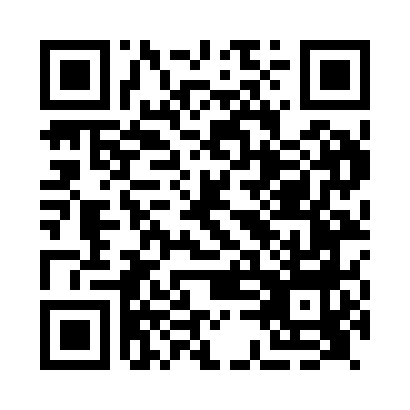 Prayer times for Farnborough, Berkshire, UKMon 1 Jul 2024 - Wed 31 Jul 2024High Latitude Method: Angle Based RulePrayer Calculation Method: Islamic Society of North AmericaAsar Calculation Method: HanafiPrayer times provided by https://www.salahtimes.comDateDayFajrSunriseDhuhrAsrMaghribIsha1Mon3:014:531:096:469:2611:182Tue3:024:541:106:469:2511:183Wed3:024:541:106:459:2511:174Thu3:034:551:106:459:2511:175Fri3:034:561:106:459:2411:176Sat3:044:571:106:459:2311:177Sun3:044:581:116:459:2311:178Mon3:054:591:116:449:2211:169Tue3:055:001:116:449:2111:1610Wed3:065:011:116:449:2111:1611Thu3:065:021:116:439:2011:1512Fri3:075:031:116:439:1911:1513Sat3:085:041:116:429:1811:1514Sun3:085:051:116:429:1711:1415Mon3:095:061:126:419:1611:1416Tue3:095:081:126:419:1511:1317Wed3:105:091:126:409:1411:1318Thu3:115:101:126:409:1311:1219Fri3:115:111:126:399:1211:1220Sat3:125:131:126:399:1011:1121Sun3:135:141:126:389:0911:1022Mon3:145:151:126:379:0811:1023Tue3:145:171:126:369:0711:0924Wed3:155:181:126:369:0511:0825Thu3:165:201:126:359:0411:0826Fri3:165:211:126:349:0211:0727Sat3:175:221:126:339:0111:0628Sun3:185:241:126:328:5911:0529Mon3:185:251:126:318:5811:0530Tue3:195:271:126:308:5611:0431Wed3:205:281:126:298:5511:03